NOMBRE: _____________________________________________ C.I.:______________PRUEBA NRO  21.-definir el lenguaje de programación en escalera LD y esquematizar la simbología de contactos 1 ptos1.1 ¿ Defina   dos concepto de  autómata programable o PLC?         1.2. ¿Qué funciones básicas realiza el PLC y defina ? ¿Existen nuevas funciones?2.- Seleccione la opción que mas se ajuste a la propuesta		     2.5 ptos.				2.1. Las áreas de aplicación general de los PLCs podrían enumerarse como:Control secuencial.Control de movimiento.Control de procesos.Monitoreo y supervisión de procesos.Administración de datos.Comunicaciones.Todas las anterioresNinguna de las anteriores2.2.  está constituida por los siguientes elementos:Operaciones de tipo lógico. Operaciones de tipo aritmético. Operaciones de control de la transferencia de la información dentro del autómata Todas las anterioresNinguna de las anteriores2.3. El microprocesador es un circuito integrado (chip), que realiza una gran cantidad de operaciones, que podemos agrupar en: Procesador Memoria monitor del sistema Circuitos auxiliares Todas las anterioresNinguna de las anteriores2.4.  Los módulos de entrada analógica pueden leer tensión o intensidad en unos rangos de: 10 V 10 V 20 mA 20 mA 20 mA.Todas las anterioresNinguna de las anteriores2.5 . ¿Qué funciones básicas realiza el PLC?Detección Mando Diálogo hombre-máquina Programación Todas las anterioresNinguna de las anteriores3.- Dado el siguiente diagrama de la arquitectura típica de un autómata programable, parear las partes señaladas con el contexto correspondiente.								1.5 ptos.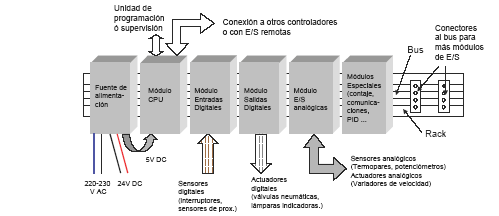 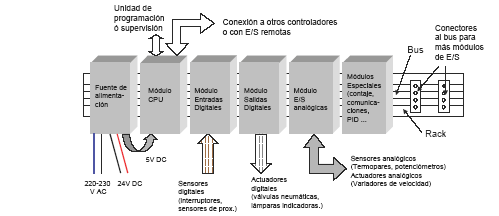 ____ Módulo Salidas Digitales____ Fuente de Alimentación____ Tareas____ SCADA____ Módulo CPU____ Módulo Entradas Digitales____ Comunicación DEVICENET____ Módulos Especiales____ Módulo E/S Analógicas4.-  Elabore el diagrama Descriptivo de cómo trabaja un Plc. 2Ptos5.- Se pretende automatizar el sistema de transporte de material de la figura 										3 ptos.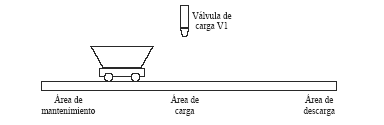  El funcionamiento del sistema es el siguiente:- En el estado inicial la vagoneta se encuentra en el área de mantenimiento.- El sistema se activa mediante un pulsador.- Se pone en marcha la vagoneta hacia la derecha hasta llegar a la zona de carga (se detecta mediante un sensor) y se detiene.- Se abre la válvula de carga V1, durante 10 segundos, tiempo empleado en llenar la vagoneta.- Una vez llena se desplaza hacia la zona de descarga donde vacía su contenido en 5 segundos.- Vuelve a la zona de carga y repite el proceso 5 veces.- Concluida la quinta descarga, vuelve a la zona de mantenimiento para una inspección de la vagoneta; la revisión dura 1 minuto.- Terminada la revisión se puede repetir el ciclo actuando sobre el pulsador.- Durante el proceso permanecerá encendido un piloto indicando el estado activo.Se pide:Dibujar el GRAFCET que controla el automatismo 